Za okolje se potrudimo, da v šolski sklad prislužimo in se na sladoledu družimo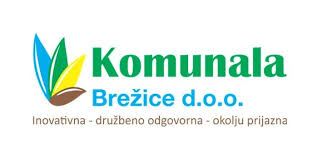 Spoštovani starši,prijavite se na e-položnico za komunalne storitve in s tem neposredno zmanjšajte uporabo papirja ter izčrpavanje naravnih virov. V zameno za vaš trud pri ohranjanju okolja in narave bomo v zameno za izpolnjeno soglasje vašemu otroku podarili sladoled, v šolski sklad pa nakazali 3 eur.Že od 1. 1. 2015 omogočamo našim uporabnikom prejemanje e-računov v spletno banko in  prejemanje položnic v pdf obliki na elektronski naslov ali v mobilno denarnico.Na prejemanje e-položnice se lahko prijavite tako, da izpolnite soglasje, na naši spletni strani (www.komunala-brezice.si), v zavihku obrazci in vloge (Soglasje e-račun za fizične osebe). Hvala za vsak vaš korak, ki ga naredite za ohranjanje našega planeta.Če vaš otrok do vključno 30. aprila 2024 svoji razredničarki prinese z vaše strani izpolnjeno soglasje (lahko ga podpišete tudi, če že prejemate e-položnico), prejme dve kepici sladoleda, dodatno pa bomo za vsako podpisano soglasje nakazali 3 eur v šolski sklad vaše šole.  Razred, v katerem bo več kot 60 % otrok, ki bodo prinesli podpisana soglasja, gre v žreb za prve 3 nagrade:1. nagrada: brezplačno kopanje v Termah Paradiso Dobova za vse otroke v razredu,2. nagrada: brezplačno kopanje v Termah Paradiso Dobova za vse otroke v razredu,3. nagrada: steklenice za vse otroke v razredu.	